Прокуратурой района направляется для размещения на официальном сайте органа местного самоуправления в информационно-телекоммуникационной сети «Интернет» в рубрике «Новости» информация в соответствии с приложением. Приложение: на 1 л. Заместитель прокурора районасоветник юстиции								О.В. ГусеваИ.А. Вершинская, тел. 43-01-4828 января 2019 года с 10 час. 30 мин до 11 час. 30 мин. будет проведен выездной прием граждан прокурором Тверской области старшим советником юстиции Лежниковым Сергеем Борисовичем. Прием граждан будет осуществляться в здании прокуратуры Калининского района Тверской области по адресу: пр. Победы, д.30/19, г. Тверь. Прокуратура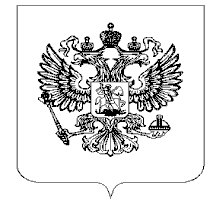 Российской ФедерацииПрокуратураТверской областиПрокуратураКалининского районапр. Победы, д.30/19, г. Тверь, 170008Главе администрации Калининского района Главам администраций Аввакумовского, Бурашевского, Верхневолжского, Заволжского, Каблуковского, Кулицкого, Красногорского, Медновского, Михайловского, Никулинского, Славновского, Тургиновского, Черногубовского, Щербининского, Эммаусского сельских поселений, городских поселений «поселок Орша», поселок «Суховерково», «поселок Васильевский Мох»